 ISTITUTO COMPRENSIVO CAMIGLIANO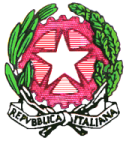 Loc. Pianacce 55010 CAMIGLIANO – CAPANNORI - Tel. 0583/926526 - fax 0583/922568 - c. mecc. LUIC835007					                      			Camigliano, 08/06/2021Determina  n. 417 Prot. n. 0003395/U	Oggetto:  Determina per l’adesione al Progetto per l’apprendimento delle STEMLA DIRIGENTE SCOLASTICAVISTO  l’avviso pubblico MIUR prot. n. 0010812 del 13/05/2021 “Realizzazione di spazi laboratoriali e per la dotazione di strumenti digitali per l’apprendimento delle STEM”;PRESO ATTO che l’avviso si insesrisce nell’ambito dell’azione 4 “Ambienti per la didattica digitale integrata” del P.N.S.D.  e ha la finalità di realizzare spazi laboratoriali, completi di strumenti digitali per l’apprendimento delle STEM;VISTO l’art. 3 del suindicato avviso che indica le spese ammissibili per la realizzazione del progetto;DETERMINA- Di aderire all’Avviso pubblico MIUR prot. n. 0010812 del 13/05/2021 “Realizzazione di spazi laboratoriali e per la dotazione di strumenti digitali per l’apprendimento delle STEM”;Il presente decreto viene pubblicato al sito web dell’Istituzione Scolastica iccamigliano.edu.it  per la massima diffusione.LA  DIRIGENTE  SCOLASTICA(D.ssa Gioia Giuliani)Firma autografa sostituitaa mezzo stampa ai sensidell’art. 3 D.Lg.vo n. 39/1993